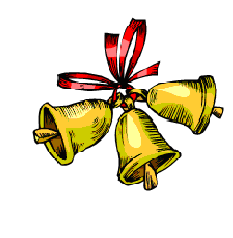 выпуск № 14                                                             (2018 – 2019 уч.год)                - В КАЛЕЙДОСКОПЕ ШКОЛЬНЫХ ДЕЛ-         Очередная встреча со студентами и преподавателями ВГЛТА состоялась у ребят 9-11 классов, будущих выпускников нашей школы. Вниманию ребят был представлен ознакомительный фильм о данном ученом заведении, подробный информационный рассказ об условиях поступления и обучения, представлены отрывки выступлений студенческих команд и различных мероприятий. Ребята заполнили анкеты, получили раздаточный материал.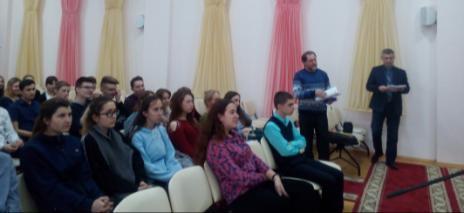 	Экскурсия  для первоклассников «Библиотека, книжка, я – вместе лучшие друзья» познакомила малышей с правилами  посещения библиотеки, выставками книг к памятным датам, сказочными персонажами и интеллектуальной викториной. Ребята с удовольствием отвечали на вопросы литературных героев, отгадывали названия любимых всеми поколениями сказок, пели песни из знаменитых ильмов, поставленных на мотивы произведений известных писателей. 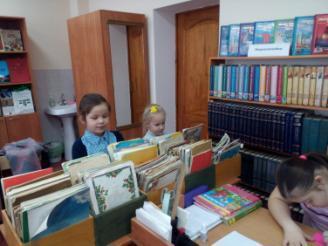 Юные читатели 1 «В» класса 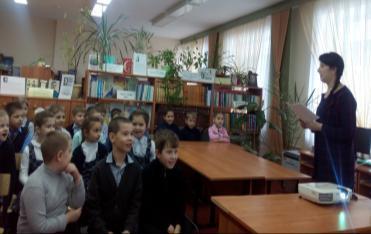 Учредитель и издатель – Совет старшеклассников МБОУ Митрофановская СОШКуратор: Плохих Надежда ВикторовнаГлавный редактор: Кодацкая Елизавета,11 «А» классКорреспонденты: Головенко С., Мирошникова А., Сотников М., Гринева В.Фотокорреспонденты: Калюжная Ксения, Дьякова Ольга.Верстка и дизайн: Гостева Ю., Ракшина М.,Пойда А., Дьякова О., Зубкова С.Адрес редакции: МБОУ Митрофановская  СОШ, кабинет №207e-mail  mitrscho@yandex.ruЮные поэты МБОУ Митрофановской школы! Вы сможете размещать  свои стихотворения, удивительные рассказы, истории! Наша газета поможет раскрыть все ваши творческие способности, и продемонстрировать их всей школе!